Maheshwari Vidya Pracharak Mandal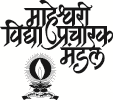 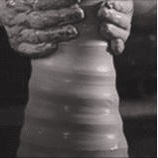 PuneMVPM’s Maheshwari Scholar 2018A Tribute to Academic ExcellenceApplication FormPart I: Personal Details1. Name: ______________________________________________________________		First Name		Father’s / Husband’s Name		Surname2. Age: 				Date of Birth:3. Gender: Male / Female4. Discipline: BE / B. Tech / B. ArchMBBS / BDSMBA/ MMS (Full Time)/ PGDM/ Any other postgraduate degree/ diploma in management which is recognized as equivalent to MBA by Association of Indian Universities (AIU)ME/ M. Tech/ MCA / M. ArchMS/ MD / M.Ch / DM/ MDSCA/ICWA/CS/ CFAPh.D. (Please specify the discipline)___________________________________UPSC QualifiedAny other government recognized graduate or post graduate degree (Please specify)____________________________________________________5. Address for Correspondence:___________________________________________________________________________________________________________________City:			   	  Dist.:				   State: 			Country:							   PIN CODE:E mail (Self): 							   Mobile No. (self):Permanent Address:  :___________________________________________________________________________________________________________________________  City:			   	Dist.:				State: 			Country:							PIN CODE:E mail (Guardian): 						Phone no. (Guardian): 				Part II : Academic Credentials1.1 Educational Details: Include Std. X (SSC), Std. XII (HSC) and all years of degree/ post graduate programme1.2. Applicants in the category of Ph.D. should specify:a) Topic:________________________________________________________________b) Discipline:____________________________________________________________c) Institute & University:__________________________________________________d) Name, Educational Qualification, & Affiliation of the Research Guide:    ______________________________________________________________________    ______________________________________________________________________e) Date of Open Defense:__________________________________________________f) Date of award/ announcement of award of degree:___________________________1.3. Applicants in the category UPSC should specify:a) Date &Year of Final Selection after completion of all rounds:_________________b) Details of Services for which you have been selected:_________________________2. Details of selection procedure for the disciplinefor which you are applying for the award3. How your institute / university israted? Specify rating agency and grade, if any. In case of rating by multiple agencies, mention all such ratings.(You may have to provide documentary evidence of the same later).Institute / University:______________________________________________________________________________________________________________________________________________4. Details of any other examination passed like Scholarship Exam, NTS, Olympiad etc. (Mention in chronological order). 5. List all awards, scholarships, certificates of merit that you have received post SSC, based on your academic performance. (DO NOT Include extra-curricular achievements here)6. Provide a list of your noteworthy technical/ research papers, academic projects, patents, copyrights etc. Part III: Extra-curricular Credentials1. List all awards, scholarships that you have received based on your extra-curricular performance. (Sports, Arts, Debates, Elocution, Essay etc.)2. List important positions held in extra-curricular events. You may include such important programmes/ events which were organized by you without holding any formal position.Part IVMVPM’s Maheshwari Scholar 2018Summary SheetName	:								Place: Application Category/ Main Degree:P.S.: The information provided here should not exceed one page. Applicants Signature			Signature of Scrutiny OfficerDate:							Date:	Part V: Other DetailsAttach a Statement of Purpose (SOP) describing your goals for next 5 years & plan to achieve it. (Attach separate sheet, not more than 1 page)List all other achievements that have not been included in earlier part of the form.CERTIFICATEWe, here by certify that all the information given in the application form for MVPM’s Maheshwari Scholar award is true to the best of our knowledge. We also understand and accept that decision of MVPM Management shall be final & abiding on all applicants.______________________				________________________Signature of applicant				Signature of Parent/GuardianPlace: 							Date:Notes:Only such candidates who are likely to successfully complete all their course requirements in 1st October 2017 to 30th September 2018 are eligible to apply. Attach copies of certificates for each of the claims made related to academic, extra-curricular & other achievements. Completed application form in both soft & hard copy format should reach MVPM office latest by 31st October.Canvassing in any form will result into dis-qualification.Short listed candidates will be called for a personal / telephonic interaction with jury& others.Decision of MVPM Management shall be final & abiding on all applicants.Course/ Degree/ DiplomaBoard/ UniversitySchool / CollegeYear of Passing% of Marks / CGPAClass / DivisionMerit Rank (if applicable)ExaminationExamining BodyYear of Passing% of Marks / Grade(Pl specify marks out of how much?)Merit Rank / PercentileExaminationExamining BodyYear of Passing% of Marks / GradeMerit Rank (if applicable)Name of Award/ Scholarship/ Certificate of MeritSponsoring authorityYear Award/ Scholarship amount & other detailsTitle Name of Journal/ Magazine/ Newspaper/ Conference/ Seminar/ Sponsoring/ Approving Organization(In case of Journals, mention rating of the journal & its impact factor)Year Co-authors (if any)Name of Award/ Scholarship/ CertificateSponsoring authorityYear Award/ Scholarship amount & other detailsPosition Event/ ProgrammeOrganizationYearSr No.ParameterDetailsDetailsRemarks1Academic Performance (School)BoardMarks / Grade Out ofMerit Rank / Award if any1XthYear of Passing:1XIIthYear of Passing:-2Academic Performance in UG / PG / Ph.D / UPSCInstitute/UniversityMarks / Grade Out ofMerit Rank / Award if any2Main Degree for which applied :2First Preceding Degree:-2Second Preceding Degree:2Third Preceding Degree:2Any Other Degree/ Diploma/ Certification:---3AcademicMention highlights onlyMention highlights onlyMention highlights only3Project / Internship3Publication/     Books   /Conference / Patents3Scholarship / Awards3Other Achievements4Extra-Curricular Record during UG / PG5Current Status of Working / Studies